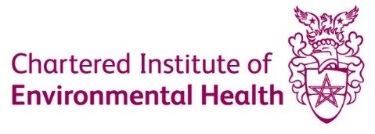 Embargoed 00:01 26/09/2019New Campaign Launched to Celebrate Environmental HealthThe Chartered Institute of Environmental Health (CIEH) has today launched a new campaign aimed at highlighting the importance of environmental health, raising the profile of the profession and inspiring the next generation of Environmental Health Practitioners (EHPs). Launched to coincide with World Environmental Health day, CIEH’s “What is Environmental Health?” campaign looks to promote the work of EHPs across a range of vital policy areas such as food safety, environmental protection, housing standards and public health.  The work of EHPs to safeguard human health and wellbeing is often overlooked which is why this campaign focuses on the stories of real EHPs. It showcases the meaningful role that they play in protecting the public, as well as their inspirations and passion.  XXX said:“Insert own quote…”ENDSNotes to EditorsIn advance of the campaign launch, all embargoed materials and case studies related to the “What is Environmental Health?” campaign can be found here: https://www.cieh.org/what-is-environmental-health/resources/For enquiries please contact Ross Matthewman, Head of Policy and Campaigns, at r.matthewman@cieh.org  About the Chartered Institute of Environmental Health (CIEH):   CIEH is the professional voice for environmental health representing over 7,000 members working in the public, private and non-profit sectors. Building on its rich heritage, CIEH ensures the highest standards of professional competence in its members, in the belief that through environmental health action people's health can be improved. Environmental health has an important and unique contribution to make to improving public health and reducing health inequalities. CIEH campaigns to ensure that government policy addresses the needs of communities and business in achieving and maintaining improvements to our environment and our health.  For more information visit www.cieh.org and follow CIEH on Twitter @The_CIEH. Please respond “unsubscribe” to stop receiving these emails.